Заявка 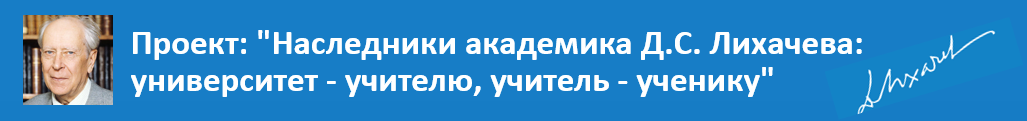 Участника конкурса творческих мультимедийных работ старшеклассников (Заполняется в текстовом редакторе, высылается сканированная копия заявки и ее оригинал в электронном виде)Подпись участника ____________________________________________Ф.И.О. участникаСсылка на ролик участника, размещенный в сети «ВКонтакте»Цитата, которую раскрывает участник конкурса, * При самостоятельном выборе цитаты участник представляет в Жюри сведения о ее первоисточникеКонтактный телефон участника конкурсаДата рождения участника конкурсаКласс, в котором обучается участник конкурсаШкола, в которой обучается участник конкурса (название по уставу)Населенный пункт, в котором живет и обучается участник конкурсаМуниципалитет Почтовый адрес школы, где обучается участник конкурсаПедагог, подготовивший участника конкурсаФИО:Педагог, подготовивший участника конкурсаДолжность: Контактный телефон педагога, Электронный адресТел:Контактный телефон педагога, Электронный адресEmail: